Cornwall COOP Farm Market 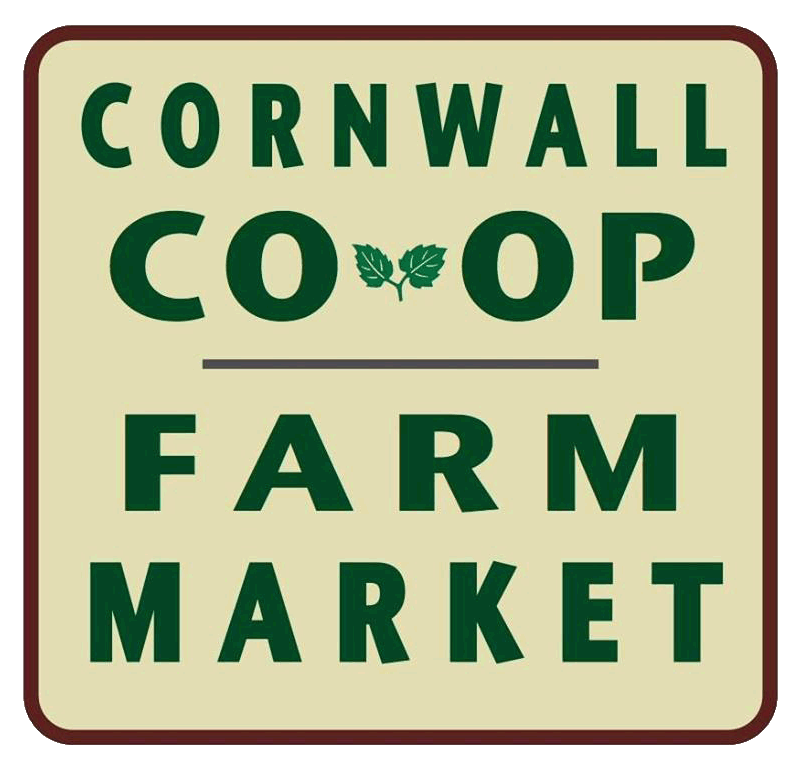 2017 ApplicationSeason runs from May 20th to Oct 21st, 2017April 2017Name: __________________________________________________________________Farm/Business Name: ________________________________________________________________________Home Mailing Address: ____________________________________________________Farm/Business Address: ________________________________________________________________________Phone:  Home: ____________       Cell_______________  Other __________________Email Produce Growers Please list produce you grow and plan to bring to market. Continue on back if needed.NON-Produce List items which you would like to bring to the market. Continue on back if needed.2017 Fee of $ 100 to be paid prior to opening day. Checks made out to Cornwall CO-OP Farm Market.Mail or Deliver to Treasurer, Pat BramleyPO Box 2Cornwall Bridge CT 06753Please note the State of Connecticut Department of Agriculture Farm Fresh Division is recommending each farmer/vendor to obtain a $300,000 product liability insurance policy. Town of Cornwall owner of lot requires a Certificate of Insurance(COI) to be mailed or handed in by opening day, May 20th, 2017. Mail to the Treasurer, address above.COI for Cornwall COOP Farm Market: Town Green, Pine Street, Cornwall, CT 06753I have read and understand the by-laws of the Cornwall COOP Farm Market and understand that when I become a participating vendor I will abide by these rules and regulations.  Failure to do so on my part may result in the loss of my market privileges and/or membership in the Cornwall COOP Market.___________________________________                   __________________Signature						      Date